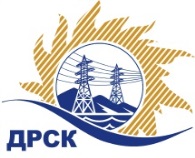 Акционерное Общество«Дальневосточная распределительная сетевая  компания»Протокол № 667/УКС-ВПзаседания закупочной комиссии по выбору победителя по открытому аукциону на право заключения договора: ПС 35 кВ Заводская, ВЛ 35 кВ Северная-Заводская, ВЛ 35 кВ Бузули-Заводская (строительство) закупка 1137  раздел 2.1.1.  ГКПЗ 2016№ ЕИС – 31603823886ПРИСУТСТВОВАЛИ: члены постоянно действующей Закупочной комиссии АО «ДРСК»  2-го уровня.Форма голосования членов Закупочной комиссии: очно-заочная.ВОПРОСЫ, ВЫНОСИМЫЕ НА РАССМОТРЕНИЕ ЗАКУПОЧНОЙ КОМИССИИ: Об участниках аукциона, сделавших предложения о цене.О выборе победителя аукциона.ВОПРОС 1 «Об участниках аукциона, сделавших предложения о цене»РЕШИЛИ:Утвердить перечень участников аукциона, сделавших предложения о цене договора.ВОПРОС 2 «О выборе победителя аукциона»РЕШИЛИ:Утвердить ранжировку участников открытого аукциона.2. На основании приведенной итоговой ранжировки поступивших заявок предлагается признать победителем аукциона ПС 35 кВ Заводская, ВЛ 35 кВ Северная-Заводская, ВЛ 35 кВ Бузули-Заводская (строительство) участника, занявшего первое место в ранжировке: АО «Электросетьсервис ЕНЭС» г. Нигинск, ул. Парковая, 1 с заявкой на заключение договора на следующих условиях: цена заявки: 57 199 880,00 руб. без учета НДС (67 495 858,40 руб. с учетом НДС). Срок выполнения работ: с момента заключения договора 15.09.2017 г. Гарантийные обязательства: гарантия качества на все конструктивные элементы и работы, предусмотренные в Техническом задании и выполняемые подрядчиком на объекте, в том числе на используемые строительные конструкции, материалы и оборудование составляют не менее 5 лети с момента ввода в эксплуатацию, при условии соблюдения Заказчиком правил эксплуатации сданного  объекта. Условия оплаты: Заказчик производит оплату в течение 60 (шестидесяти) календарных дней с момента подписания актов выполненных работ, на основании предоставленных Подрядчиком счетов-фактур. Окончательный расчет Заказчик обязан произвести на основании выставленного счета-фактуры путем перечисления денежных средств на расчетный счет Подрядчика в течение 60 (шестидесяти) календарных дней с даты подписания Заказчиком акта приёмки законченного строительством объекта, по форме КС-11 или КС-14.исполнитель Коврижкина Е.Ю.Тел. 397208город  Благовещенск«09» августа 2016 года№Наименование претендента на участие в аукционе и его адресцена заявки на участие в аукционе1АО «Востоксельэлектросетьстрой»г. Хабаровск, ул. Тихоокеанская, 16578 356 000,00 руб. без учета НДС (92 460 080,00 руб. с учетом НДС). 2ООО ФСК «Энергосоюз»г. Благовещенск, ул. Нагорная, 20/264 251 920,00 руб. без учета НДС (75 817 265,60 руб. с учетом НДС). 3АО «Дальневосточная электротехническая компания»г. Хабаровск, ул. Менделеева, 1А57 597 660,00 руб. без учета НДС (67 965 238,80 руб. с учетом НДС). 4АО «Гидроэлектромонтаж»г. Благовещенск, ул. Пионерская,20466 602 600,00 руб. без учета НДС (78 591 068,00 руб. с учетом НДС). 5АО «Электросетьсервис ЕНЭС»г. Нигинск, ул. Парковая, 157 199 880,00 руб. без учета НДС (67 495 858,40 руб. с учетом НДС). Место в ранжировкеНаименование и адрес участникаИтоговая заявленная цена по результатам аукциона, руб без НДС. 1 местоАО «Электросетьсервис ЕНЭС»г. Нигинск, ул. Парковая, 157 199 880,002 местоАО «Дальневосточная электротехническая компания»г. Хабаровск, ул. Менделеева, 1А57 597 660,003 местоООО ФСК «Энергосоюз»г. Благовещенск, ул. Нагорная, 20/264 251 920,004 местоАО «Гидроэлектромонтаж»г. Благовещенск, ул. Пионерская,20466 602 600,005 местоАО «Востоксельэлектросетьстрой»г. Хабаровск, ул. Тихоокеанская, 16578 356 000,00Ответственный секретарь Закупочной комиссии: Челышева Т.В. _____________________________